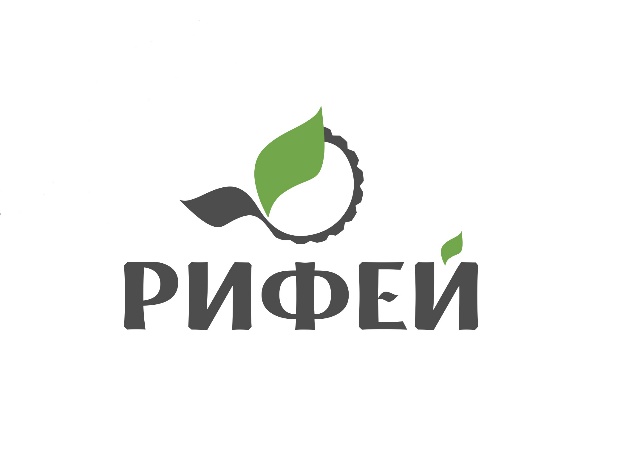 ПОЛОЖЕНИЕпо Акции «АпсСтайл»*о создании экологического мерча для проекта «ЭКОДОМ»ООО «Компания «РИФЕЙ» (далее – Организатор) проводит и организует городскую экологическую акцию «Апсстайл» (далее – Акция) по созданию экомерча для проекта «ЭКОДОМ». Цель и задачи акцииЦЕЛЬ: способствовать формированию основ экологической культуры с помощью вторичного использования материалов и вещей с созданием для них нового функционала.ЗАДАЧИ:Развитие творческой самореализации личности учащихся на основе активной социально значимой деятельности, связанной с изучением работы с вторичными материаламиПривлечение учащихся к общественно-полезной, деятельности по сохранению чистоты в родном городе.Накопление учащейся молодежью эмоционально-позитивного опыта раздельного сбора и вторичного использования ТКОСоздание функциональных вещей с символикой бренда «ЭКОДОМ» из материалов, не подлежащих переработке. Основные понятия и терминыАпсСтайл – это название акции, сформированное путем слияния двух слов: апсайклинг и стиль. Апсайклинг – вторичное использование материалов и вещей с созданием для них нового функционала и увеличения их ценности.Экомерч – продукция с фирменной символикой бренда, изготовленная из материалов утративших свою актуальность. ТКО – твердые коммунальные отходы. ПВХ – поливинилхлорид,  термопластический синтетический материал.3. Условия проведения и содержание акцииВсе мероприятия, проводимые в ходе Акции, посвящены проблеме сокращения твердых бытовых отходов в нашем городе.В акции принимает участие молодежь, проходящая обучение в:- общеобразовательных учреждениях,- учреждениях дополнительного образования,- учреждениях профессионального и высшего образования. Возрастные группы участников: с 14 до 25 лет.В ходе Акции проводится конкурс на лучший экомерч с применением ТКО. Коллекции выполняются из утративших свою актуальность вещей и материалов, которые в процессе модернизации превратились в функциональные и стильные аксессуары.Конкурс проводится дистанционно. Работы необходимо выполнить на тему «апсайклинг» и представить их на конкурс. Количество работ от одного участника не ограничено. Для участия в конкурсе необходимо: в срок до 28 апреля 2023 года направить заявку и согласие на обработку персональных данных на электронную почту svetlakovana@ecoteo.ru вопросы по тел. +7 (3435) 36-33-77 (доб. 2291), +7(952)139-19-19,. В теме письма указываются сокращенное название образовательного учреждения или ФИО участника, название конкурса.Итоговые работы необходимо направить до 2 июня 2023г. по почте или принести лично по адресу: Нижний Тагил, Газетная 81, вход 5, кабинет 215.Результаты конкурса будут объявлены 5 июня 2023г. 4. Критерии оценки1.Отражение экологической темы.2.Оригинальность решения, творчество.3.Функциональность.Правила оформления конкурсных работ и порядок их предоставленияКонкурсная работа может быть выполнена в формате изделия, изготовленного из: рекламных баннеров, пленки ПВХ (потолочное покрытие), полиэтиленовых пакетов, велосипедных шин, автомобильных камер, тентов, лодочного материала, и других материалов утративших свою актуальность.Возможные варианты готовых изделий: сумки, рюкзаки, шопперы, поясные сумки, обувные сумки, ремни.К конкурсной работе должны прилагаться: выкройки и чертежи изделия и пояснительная записка к изделию в свободной форме. Все работы, присланные на конкурс, не возвращаются и будут выставлены в «ЭКОДОМЕ». После завершения конкурса, все авторские права на работы принадлежат ООО «Компания «РИФЕЙ» и могут быть использованы на усмотрение компании.     Заявка на участие в конкурсеПодпись руководителя ОУ (при необходимости) ________________________Поощрение участников конкурсаКаждый участник конкурса награждается грамотой участника.  Конкурсанты занявшие призовые места, получают: за первое место – сертификат на 30000 рублей, за второе место – сертификат на 13000 рублей, за третье место – сертификат на 7 тысяч рублей.Исполнительный директор                                                                       Ф.Л. ПотаповИсполнитель: Светлакова Наталья АлександровнаТел. 8 (3435) 36-33-77 доб. 2291Приложение Согласие субъекта на обработку персональных данных и использование фото и видеоматериаловЯ, 	(фамилия, имя, отчество (при наличии), адрес, номер основного документа, удостоверяющего личность, сведения о дате выдачи и выдавшем органе) даю своё согласие ООО «Компания «РИФЕЙ» (далее - Организатор), проводящему городскую экологическую акцию «АпсСтайл» на обработку моих персональных данных на следующих условиях.Даю согласие на обработку как с использованием средств автоматизации, так и без использования таких средств персональных данных, то есть совершение, в том числе следующих действий: сбор, запись, систематизацию, накопление, хранение, уточнение (обновление, изменение), извлечение, использование, обезличивание, блокирование, удаление, уничтожение. Перечень персональных данных, передаваемых Организатору на обработкуфамилия, имя, отчество;сведения об основном документе, удостоверяющем личность;год, месяц, дата рождения;образовательное учреждение и его адрес, класс;номер телефона;адрес электронной почты.Согласие даётся с целью участия в конкурсных мероприятиях Организатора.Даю согласие на передачу моих персональных данных третьим лицам и получение персональных данных от третьих лиц, а также других учреждений и организаций, принимающих участие в проведении конкурсных мероприятий.В целях информационного обеспечения согласен на включение в общедоступные источники следующих персональных данных:фамилия, имя, отчество;год, месяц, дата рождения;образовательное учреждение и его адрес.Персональные данные подлежат хранению в течение сроков, установленных законодательством Российской Федерации.Даю согласие на использование видеоматериалов исключительно в целях:Размещения на сайте ООО «Компания «РИФЕЙ»;размещения в роликах ООО «Компания «РИФЕЙ», распространяемых для всеобщего сведения по телевидению (в том числе путём ретрансляции), также с использованием информационно-телекоммуникационной сети «Интернет» целиком либо отдельными фрагментами видеоматериалов.Я информирован(а), что Организатор гарантирует обработку видеоматериалов в соответствии с интересами Организатора и с действующим законодательством Российской Федерации.Настоящее согласие действует со дня его подписания до дня отзыва в письменной форме.Я могу отозвать настоящее согласие путём направления письменного заявления Организатору. В этом случае Организатор прекращает обработку персональных данных, которые подлежат уничтожению, если отсутствуют иные правовые основания для обработки, установленные законодательством Российской Федерации.Я подтверждаю, что, давая согласие, действую по собственной воле.«	»	2023г.	/ 	№ФИО, автора, дата рожденияОУ(при необходимостиНазвание проектаЭлектронный адрес участника Телефон конкурсантаФИО Руководителя проекта (при необходимости) 